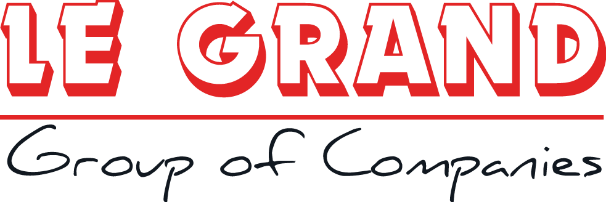 Προσφορά  Εκδρομής 10 ΓΕΛ ΗΡΑΚΛΕΙΟΥ ΒΟΛΟΣ .Αναχώρηση   01/04/2023  επιστροφή  06/04/2023 Σας  καταθέτουμε την  προσφορά μας   μας  με βάση  την  προκήρυξη  σας η οποία  δημοσιεύτηκε  09/12/22 για  εκπαιδευτική εκδρομή στο ΒΟΛΟ   για 33 Μαθητές και 4 Συνοδούς καθηγητές με αποδοχή  διαμόρφωση του προγράμματος  όπως επιθυμεί το σχολείο σας.  ΠΡΟΓΡΑΜΜΑ ΕΚΔΡΟΜΗΣ  Σάββατο 01 Απριλίου 2023Αναχώρηση από το Ηράκλειο ακτοπλοϊκώς με Μινωικές  Γραμμές . Κυριακή  02 Απριλίου 2023Άφιξη στον Πειραιά. Μετάβαση οδικώς στα Μετέωρα με ενδιάμεση στάση. Μετάβαση στο Βόλο και τακτοποίηση στο ξενοδοχείο. Ομαδική βραδινή έξοδος. ΔιανυκτέρευσηΔευτέρα  03 Απριλίου 2023Πρωινό στο ξενοδοχείο. Εκδρομή σε Πορταριά και Μακρινίτσα.(Προαιρετικά μετάβαση με το τρενάκι στις Μηλιές.) Επιστροφή στο Βόλο. Ομαδική βραδινή έξοδος. ΔιανυκτέρευσηΤρίτη 04 Απριλίου 2023Πρωινό στο ξενοδοχείο. Εκδρομή στην Λίμνη Πλαστήρα. Επιστροφή στο Βόλο. ΔιανυκτέρευσηΤετάρτη 05 Απριλίου 2023Πρωινό στο ξενοδοχείο. Αναχώρηση από Βόλο με ενδιάμεση στάση στην Χαλκίδα. Άφιξη στο λιμάνι του Πειραιά. Αναχώρηση.Πέμπτη 06  Απριλίου 2023Άφιξη στο Ηράκλειο.  Τέλος Εκδρομής .ΤΙΜΕΣ ΓΙΑ 2 ΔΙΑΝΥΚΤΕΡΕΥΣΕΙΣ:Aegli Palace Hotel Volos ΤΙΜΗ  €270  ανά άτομο Σύνολο: €270 * 33 ατομα – 1 FREE =8910€ ΕΠΙΒΑΡΥΝΣΗ €70 ανά άτομο για 3  διανυκτερεύσεις.Περιλαμβάνονται  Ακτοπλοϊκά εισιτήρια Ηράκλειο – Πειραιάς - Ηράκλειο σε τετράκλινες & Tρίκλινες  καμπίνες για τους μαθητές και δίκλινες για τους συνοδούς καθηγητές με Minoan Lines.Δίκλινες καμπίνες   για τους  συνοδούς  καθηγητές.  Πρόγραμμα επισκέψεων  και εκδρομών με πολυτελή  τουριστικό πούλμαν με   ευγενείς και συνεργάσιμους  οδηγούς με βάση το πρόγραμμα του σχολείου .Το λεωφορεία μας θα φέρουν  όλες τις προβλεπόμενες από την νομοθεσία προδιαγραφές ,περασμένα από το ΚΤΕΟ  και με ζώνες ασφαλείας και καλή κατάσταση ελαστικών .Τρεις (3) ή δύο (2) διανυκτερεύσεις στον Βόλο σε ξενοδοχείο κεντρικό . Στο AEGLI με κανονικά κρεβάτια σε δωμάτια Δίκλινα και τρίκλινα δωμάτια . Νυχτερινές  εξόδους για ομαδική βραδινή διασκέδαση . Αποδοχή ποινικής ρήτρας σε περίπτωση αθέτησης οποιονδήποτε όρου του συμβολαίου. ΦΠΑ- Διόδια Ασφάλεια Αστικής επαγγελματικής ευθύνης σύμφωνα με τον κανονισμό του Υπουργείου Παιδείας καθώς και πρόσθετη ασφάλεια ασθένειας και ατυχήματος με κάλυψη και για covid 19.Πρόβλεψη  για επιπλέον  δωμάτιο στα ξενοδοχεία σε περίπτωση περιστατικού COVID19. Ταξιδιωτική ασφάλεια με την εταιρεία INTERAMERICAN με καλύψεις ατυχήματος και ασθένειας  και με κάλυψη για περιστατικά  covid 19.Επιλογή των καλυτέρων χώρων  για διασκέδαση και εστίαση. Επιστροφή χρημάτων όλου του ποσού σε μαθητή που θα ακυρώσει για λόγω ανωτέρας βίας η ασθένειας  .Αποδοχή ποινικής ρήτρας σε περίπτωση αθέτησης οποιουδήποτε  όρου του συμβολαίου .       Δεν περιλαμβάνεται ο φόρος  διαμονής στα  ξενοδοχείαΓια οποιαδήποτε επιπρόσθετη  πληροφορία είμαστε στην διάθεση σας. Με εκτίμηση .Καλαθάκης  Βαγγέλης 2810301743+6948880852Le Grand Tourism Enterprises AE.ΤΜΗΜΑ ΕΚΔΡΟΜΩΝ